Dossier d’inscription SERVICE RESTAURATION SCOLAIRE 2023/2024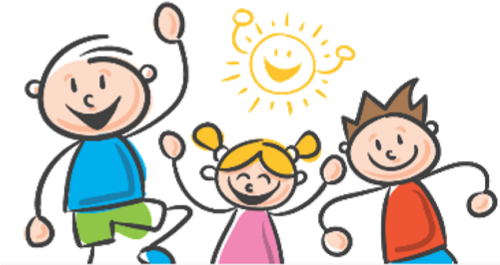 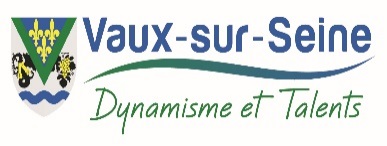 Coordonnées des parents ou du représentant légal :Nom et adresse du centre de sécurité sociale : ………………………………………..N° Sécurité Sociale : ………………………………………………………………………...Nom et adresse de l’assurance scolaire : ……………………………………..………..Votre numéro d’allocataire C.A.F. (obligatoire) : ………………………………...……. En cas d’accident, les responsables du restaurant scolaire s’efforcent de prévenir la famille par les moyens les plus rapides. Veuillez faciliter notre tâche en nous donnant au moins un numéro de Nom, prénom, N° de téléphone d’une personne susceptible de vous prévenir rapidement :En cas d’urgence, un élève accidenté ou malade est orienté et transporté par les services de secours d’urgence vers l’hôpital le mieux adapté. La famille est immédiatement avertie par nos soins.Un élève mineur ne peut sortir de l’hôpital qu’accompagner de sa famille.RENSEIGNEMENTS MEDICAUX CONCERNANT L’ENFANT ENFANT 1 : Prénom : ………………………………………………. Nom du médecin traitant :  .............................................. Téléphone :  01………………………... L’enfant suit-il un traitement médical :   OUI   NON Si oui, lequel ?...................................................................................................................... L’enfant présente-t-il un handicap ou une maladie nécessitant une attention particulière ? OUI    NON Si oui, précisez………………………………………………………………………………………………… (Le service vous contactera si besoin afin de mettre en place un PAI).L’enfant est-il suivi par une Assistante de Vie Scolaire (AVS) ?   	 OUI    NON Un protocole d’Accueil Individualisé (PAI) est-il en cours ou a-t-il été signé avec l’école ?  (Attention, un PAI est à renouveler à chaque rentrée scolaire) OUI    NON Information utile que vous jugez nécessaire : ………………………………………………………………………………………………………………………………………………………………………………ENFANT 2 : Prénom : …………………………………………………. Nom du médecin traitant :  .............................................. Téléphone :  01………………………... L’enfant suit-il un traitement médical :   OUI   NON Si oui, lequel ?...................................................................................................................... L’enfant présente-t-il un handicap ou une maladie nécessitant une attention particulière ? OUI    NON Si oui, précisez………………………………………………………………………………………………… (Le service vous contactera si besoin afin de mettre en place un PAI).L’enfant est-il suivi par une Assistante de Vie Scolaire (AVS) ?   	 OUI    NON Un protocole d’Accueil Individualisé (PAI) est-il en cours ou a-t-il été signé avec l’école ?  (Attention, un PAI est à renouveler à chaque rentrée scolaire) OUI    NON Information utile que vous jugez nécessaire : ………………………………………………………………………………………………………………………………………………………………………………ENFANT 3 : Prénom : ……………………………………………………… Nom du médecin traitant :  .............................................. Téléphone :  01………………………... L’enfant suit-il un traitement médical :   OUI   NON Si oui, lequel ?...................................................................................................................... L’enfant présente-t-il un handicap ou une maladie nécessitant une attention particulière ? OUI    NON Si oui, précisez………………………………………………………………………………………………… (Le service vous contactera si besoin afin de mettre en place un PAI).L’enfant est-il suivi par une Assistante de Vie Scolaire (AVS) ?   	 OUI    NON Un protocole d’Accueil Individualisé (PAI) est-il en cours ou a-t-il été signé avec l’école ?  (Attention, un PAI est à renouveler à chaque rentrée scolaire) OUI    NON Information utile que vous jugez nécessaire : ………………………………………………………………………………………………………………………………………………………………………………ENFANT 4 : Prénom : ……………………………………………………… Nom du médecin traitant :  .............................................. Téléphone :  01………………………... L’enfant suit-il un traitement médical :   OUI   NON Si oui, lequel ?...................................................................................................................... L’enfant présente-t-il un handicap ou une maladie nécessitant une attention particulière ? OUI    NON Si oui, précisez………………………………………………………………………………………………… (Le service vous contactera si besoin afin de mettre en place un PAI).L’enfant est-il suivi par une Assistante de Vie Scolaire (AVS) ?   	 OUI    NON Un protocole d’Accueil Individualisé (PAI) est-il en cours ou a-t-il été signé avec l’école ?  (Attention, un PAI est à renouveler à chaque rentrée scolaire) OUI    NON Information utile que vous jugez nécessaire : ………………………………………………………………………………………………………………………………………………………………………………Attention : En cas de non renseignement de cette partie, la Mairie de Vaux-sur-Seine se dégage de toute responsabilité en cas de problème médical de l’enfant. AUTORISATIONSJ’autorise le personnel de la Ville de VAUX-SUR-SEINE à filmer, photographier, mon enfant, inscrit au restaurant scolaire et à utiliser son image sur  Le journal municipal, le facebook et le site Internet de la commune Je soussigné(e)……………………………………………………………………………………………………………responsable légal de l’enfant, déclare exacts les renseignements portés sur cette fiche et autorise les responsables du service restauration scolaire, le cas échéant à prendre toutes mesures d’urgence rendues nécessaires par l’état de l’enfant. J’atteste avoir reçu les règlements du service restauration scolaire mis à jour afin d’en prendre connaissance, et d’accepter son contenu. Vaux-sur-Seine, le   	Signature des parents : 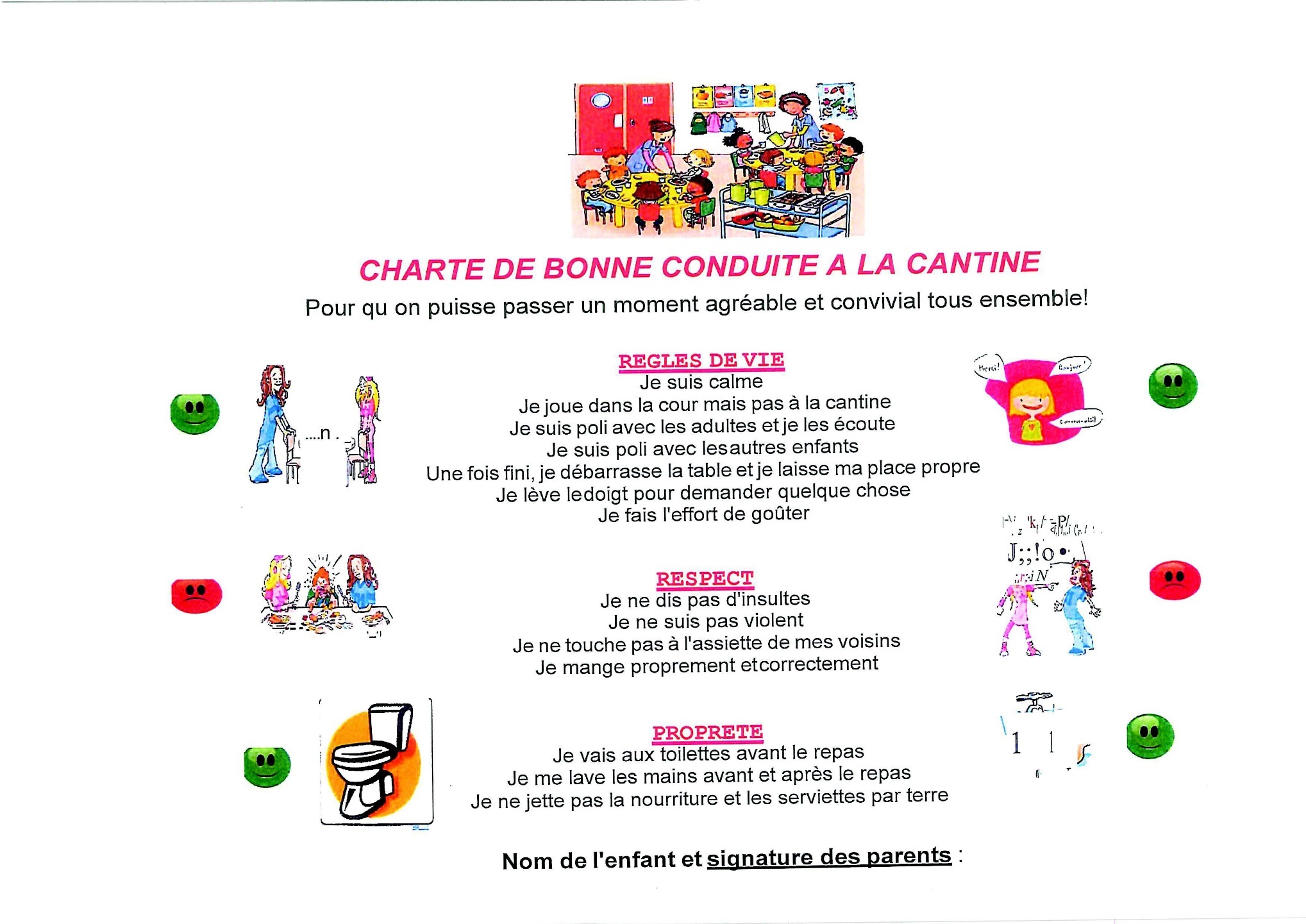 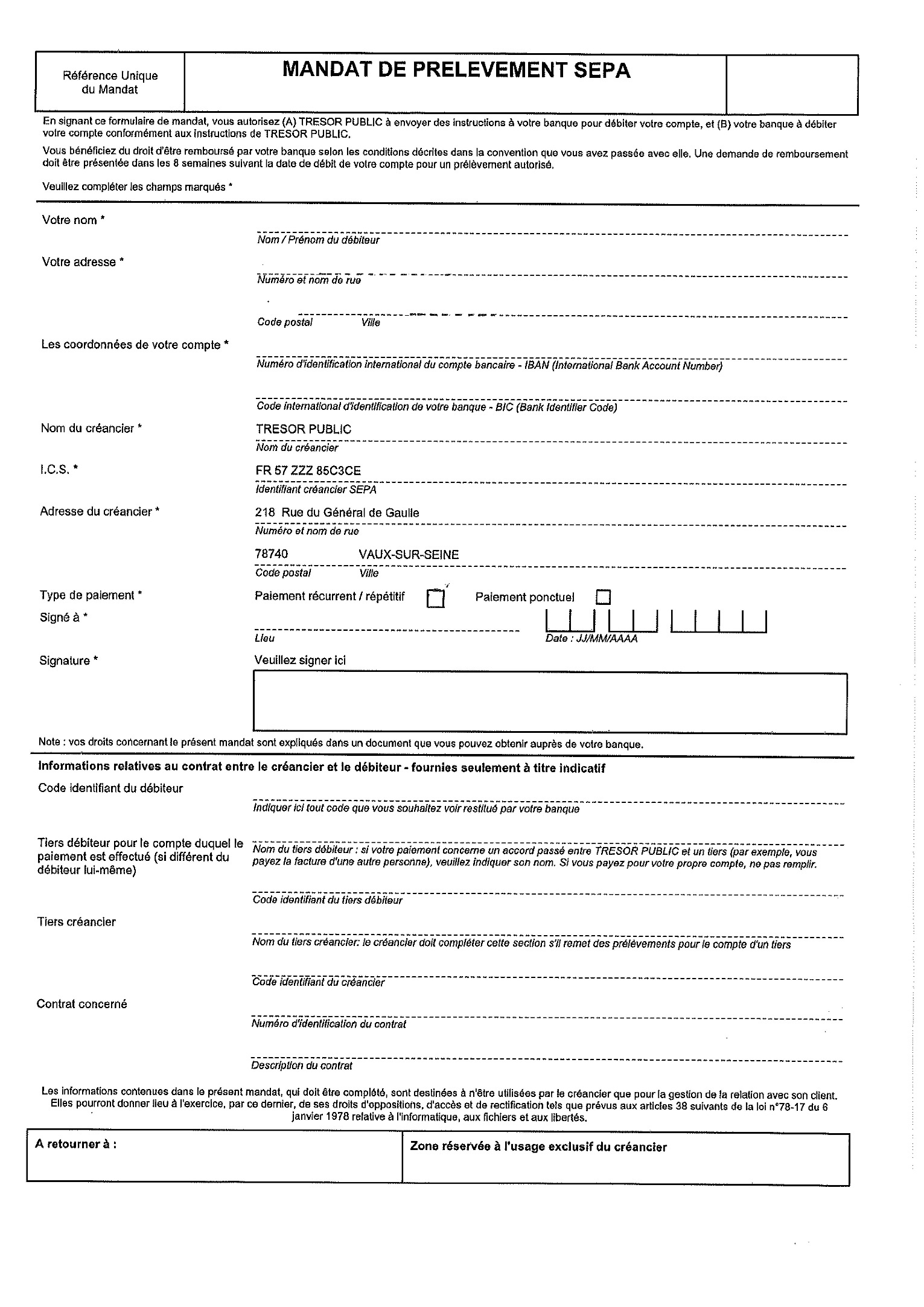 Liste des pièces à retourner en mairie ou par mail (scolaire@vauxsurseine.fr) avec le dossier completNom de(s) l’enfant(s) Prénom(s) de(s) l’enfant(s) M ou FNiveau scolaire année 2023/2024Jours de présenceRestauration scolaire Date du dernier rappel de vaccin antitétaniqueLundi  Mardi Jeudi VendrediLundi  Mardi Jeudi VendrediLundi  Mardi Jeudi VendrediLundi  Mardi Jeudi VendrediPèreMèreReprésentant légalNom PrénomAdresseSituation professionnelle + nom employeurAdresse mailNuméro de portableNuméro du domicileNuméro de travailNomPrénomTéléphoneLien de parenté avec le(s) enfant(s)	Pour les nouvelles inscriptionsActivitéPièces à fournirCantineDossier d’inscription + Charte de bonne conduiteAttestation d’assurance scolaire/extra-scolaire En cas d’accident lors des activités extra-scolairesAttestation CAFDemandé par les services financiers pour le recouvrement (Trésor Public)Justificatif de domicile de – de 3 moisPour justifier de la domiciliation sur la communeCertificat de vaccination (pages 90 à 93 du carnet de santé)Obligatoire en accueil collectifAvis d’impôt 2023Dès réception Pour le calcul du Quotient FamilialAvis d’impôt 2022Valable jusqu’au 31/12/2023Pour le calcul du Quotient FamilialMandat de prélèvement SEPA + RIBEn cas d’adhésion au paiement par prélèvement automatiqueFormulaire de P.A.I.En cas de problème de santé nécessitant un aménagement ou un traitement particulier	Pour les réinscriptionsActivitéPièces à fournirCantineDossier d’inscription + Charte de bonne conduiteAttestation d’assurance scolaire/extra-scolaire En cas d’accident lors des activités extra-scolairesJustificatif de domicile de – de 3 moisPour justifier de la domiciliation sur la communeAvis d’impôt 2023Dès réception Pour le calcul du Quotient FamilialMandat de prélèvement SEPA + RIBEn cas d’adhésion au paiement par prélèvement automatique ou de modification de vos coordonnées bancairesFormulaire de P.A.I.En cas de problème de santé nécessitant un aménagement ou un traitement particulier